 Egipto, Jordania y Tierra Santa14 días - 13 noches
Egipto / Santa Catalina / Jordania / Tierra SantaSalidas todos los lunesITINERARIODÍA 1 LUNES LLEGADA AL CAIROLlegada y trámite de visado, traslado al hotel y alojamiento. DÍA 2 MARTES CAIRODesayuno. Por la mañana visita prevista al recinto de las Pirámides de Keops, Kefren, Micerinos y la Esfinge. Esta visita tiene una duración aprox. de 3 horas, tras su realización es posible disfrutar de la tarde libre o bien realizar la visita opcional a Memphis y Sakkara, las ruinas de El Cairo original. Alojamiento.DÍA 3 MIÉRCOLES   CAIRO- ASWANDesayuno. Excursión programada para conocer los sitios más emblemáticos de la ciudad. La Ciudadela de Saladino, Mezquita de Alabastro,   Mercado de Khan el Khalili, Museo Egipcio y Barrio Copto con almuerzo. Por la tarde, traslado al aeropuerto para tomar vuelo con destino a Aswan, llegada y traslado al barco llegada y alojamientoDÍA 4 JUEVES ASWAN-KOM OMBO-EDFU Pensión completa a bordo. Por la madrugada posibilidad de realizar la visita opcional a los Templos de Abu Simbel de Ramses II y su esposa Nefertari. Regreso a Aswan visita de templo de Philae paseo en Faluca, regreso al barco. Navegación hacia Kom Ombo. Llegada y visita de su Templo dedicados a los dioses Sobek y Hareoris. Continuación hasta Edfu. Noche a bordo.DÍA 5 VIERNES   EDFU-ESNA - LUXOR Desayuno. Visita del Templo de Edfu, dedicado al Dios Horus. Continuación hacia Luxor. Llegada, visita al Templo de Luxor, obra de dos grandes faraones Ramses II y Ramses III. Vuelta al barco y noche abordo.DÍA 6 SÁBADO   LUXOR- EL CAIRODesayuno y desembarque. Visita al templo de la Reina Hatshpesut y los Colosos de Memnon, Valle de los Reyes. Regreso a la orilla oriental para visitar el Templo de Karnak, que domina todo el paraje de Tebas nacido del esplendor de los faraones del imperio nuevo. Regreso al barco comida más tarde traslado al aeropuerto para un vuelo   domestico con destino a El Cairo. Llegada y traslado al hotel. Alojamiento. DÍA 7 DOMINGO   EL CAIRO-SANTA CATHERINE Desayuno y check out y a la hora prevista traslado por carretera hacia la península del Sinaí vía el túnel de Ahmed Hamdy por debajo del canal de Suez pasando de África a Asia. Visita a Ayun Musa o las fuentes de Moisés (Mara), a continuación, salida hacia la ciudad de Santa Catharine. Llegada al hotel. Cena y alojamiento.DÍA 8 LUNES SANTA CATHARINE - EL MONTE DE MOISES – ARAVA – PETRA   Salida alrededor de las 2:30  madrugada, salida hacia el Monte Moisés o Monte Sinaí (Monte Horeb) 2,285 m de altura, donde el profeta Moisés recibió de Dios las Tablas de la Ley, mientras el pueblo hebreo acampaba a pie de monte; desde la cima del monte podemos ver el amanecer y el monte de Santa Catalina la cumbre más alta de la península, 2,637 m. Bajando del Monte visitaremos el Monasterio de Santa Catarina (si es posible) situado a 1,570 m de altura con sus impresionantes murallas construidas entre los años 527 y 565 por orden del Emperador Justiniano en el lugar bíblico de la zarza en llamas. El Monasterio debe su nombre a Santa Catarina, mártir alejandrina muerta en el año 395, cuyo cuerpo transportado por ángeles sería descubierto 5 siglos más tarde en la cima del monte que lleva su nombre, el Monasterio es la diócesis más pequeña del mundo, a su vez es el Monasterio activo más antiguo y su Biblioteca posee los manuscritos más antiguos del mundo después del Vaticano. Vuelta al Hotel. Desayuno y a la hora prevista salida hacia el punto fronterizo de donde dejaremos Egipto. Llegada a Arava, vía Eilat, traslado a la frontera de Jordania. Trámites fronterizos y entrada a Jordania. Cena y alojamiento EN PETRADÍA 9 MARTES PETRADesayuno. Día dedicado por completo a la visita de Petra, conocida como la “ciudad rosa”, donde hace más de 2.000 años los nabateos ubicaron la capital de su imperio a lo largo de 500 años, esculpiendo admirables templos y tumbas en las montañas rosadas y utilizando sistemas avanzados agrícolas y de conducción del agua. El recorrido comienza por la Tumba de los Obeliscos continuando por el Siq, cañón de más de 1 Km de longitud tras el cual se descubre el Tesoro, una tumba colosal decorada con columnas y esculturas de un refinamiento y una belleza incomparables. Continuación hacia la calle de las fachadas y el teatro para acercarnos a los 850 escalones que nos llevarán hasta el imponente Monasterio “El Deir”. Cena y alojamiento.DÍA 10 MIÉRCOLES PETRA – PEQUEÑA PETRA - WADI RUM (MP)Desayuno. Visita a Little Petra (Pequeña Petra), que fue habitada por los Nabateos y tiene muchas tumbas, recipientes de agua y cauces, tiene un camino pequeño que lleva a al área interior, Siq AlBared, la escala de esta área y el hecho que es la continuación de Petra, le dio el nombre de la Pequeña Petra. Salida hacia Wadi Rum. Excursión al desierto de Wadi Rum y paseo en vehículos 4x4. Nos adentraremos en las arenas rosadas de este desierto, que posee un encanto especial proporcionado por los macizos graníticos que la naturaleza ha modelado con formas caprichosas. Cena y alojamiento en el Campamento.DÍA 11 JUEVES   WADI RUM – MAR MUERTO – JERUSALÉN (A/D)Desayuno y salida para visitar el Mar Muerto. El punto más bajo de la tierra, situado a 400 metros bajo el nivel del mar. Su salinidad y sus minerales. Continuación hacia la frontera del Sheikh Hussein O Allenby, trámites de entrada y traslado hacia Jerusalén. Check in en el hotel y alojamiento.DÍA 12 VIERNES MONTE DE LOS OLIVOS / CIUDAD MODERNA (A/D)Salida vía Monte Scopus hacia el Monte de los Olivos para apreciar una magnifica vista panorámica de la ciudad. Visita al Huerto de Getsemaní y a la Basílica de la Agonía. Continuación hacia la parte moderna de la ciudad para visitar el Santuario del Libro en el Museo de Israel donde se encuentran los Manuscritos del Mar Muerto y la Maqueta de Jerusalén Herodiana. Visitas a Yad Vashem, museo recordatorio del Holocausto y al barrio de Ein Karem, donde se encuentran las Iglesias de San Juan Bautista y de la Visitación. Alojamiento en Jerusalén.
 
DÍA 13 SÁBADO   CIUDAD ANTIGUA / BELÉN (A/D)Salida hacia la ciudad antigua de Jerusalén para conocer el Muro de los Lamentos, la Explanada del Templo*, la Vía Dolorosa y la Iglesia del Santo Sepulcro. Continuación hacia el Monte Sion donde se encuentran la Tumba del Rey David, el Cenáculo y la Abadía de la Dormición. Por la tarde visita a la Basílica y Gruta de la Natividad y al Campo de los Pastores en Belén*.  Alojamiento en Jerusalén.

DÍA 14    DOMINGO        JERUSALEN - BEN GURION – MEXICODesayuno y Traslado al Aeropuerto, para su vuelo de regreso a la Ciudad de México.
 EL VIAJE INCLUYEBoleto de avión Cairo - Luxor // Aswan - CairoAlojamiento en hoteles de categoría seleccionada.Traslados aeropuerto - hotel - aeropuerto.Transporte de lujo durante el viaje.Guía acompañante de habla hispana.Entradas y visitas según el itinerario.Alimentos según el itinerario.NO INCLUYE:Ningún servicio no especificado.Propinas para guía y conductor.Gastos personales.Excursiones opcionales. Tasas de entrada a Israel con frontera de Egipto 30 $ usd se paga por el cliente en ventanillaTasa de la entrada a Israel con frontera a Jordania 30$ usd se paga por cliente a ventanillaTasas de salida de Jordania 20$ usdPropinas en Israel 30$ usd Propinas en Egipto 45$ usdPropinas Jordania 25$ usd Visado de entrada a Egipto 35$ usd​HOTELES
 PRECIO comisonable Consultar suplemento de fin de año y semana santa

 SALIDAS TODOS LOS LUNES(Salidas desde 1 Pax no incluye boleto aéreo internacional)PRECIOS SUJETOS A CAMBIO SIN PREVIO AVISO Y SUJETOS A DISPONIBILIDADEntorno Cit Tour Operador & Receptivo, se reserva el derecho de corregir cualquier información incorrecta debido a un error humano, tipográfico o técnico.CONSEJOS PARA VIAJES DE EGIPTOCAPITAL: El Cairo
MONEDA: Libra Egipcia (EGP) 1 USD= 5.86 EGP aproximadamente.

DOCUMENTACIÓN: Se requiere un visado y pasaporte con validez de 6 meses. Se adquiere la visa a la entrada de Egipto 

Cuando se trata de viajar a un país totalmente diferente situado en una zona distinta del mundo con una cultura única puede ser algo complicado, y muy difícil de preparar. ¿Cómo continúo y empato el viaje? ¿Cómo será el clima? ¿Qué debo usar?

VESTIMENTA
Shorts
Aunque te estés derritiendo de calor, los shorts sólo son una buena idea si estás cerca de la playa o en zonas turísticas, como El Cairo. E incluso así, deberán llegar a las rodillas; si son demasiado cortos podrías terminar con un mal sabor de boca, en un país conservador. Sin embargo, si planeas viajar a zonas más rurales del país, deja los shorts en tu maleta.PantalonesLos pantalones son cómodos y versátiles, porque puedes llevarlos mientras compras alrededor de distintos mercadillos y para ir luego a cenar. Elige un par suelto para tu excursión, y luego puedes vestirte algo más formal para la cena. Los pantalones sirven tanto para hombres como para mujeres en la mayoría de las localidades de este país.CamisetasUna vez más, esto es relativo para las zonas turísticas más populosas, ya que allí la vestimenta occidental es más aceptable. Usa camisetas sencillas; deja en casa por ejemplo: "Las rubias son las mejores" o "Campeón de tequila". Elige colores lisos o estampados modernos para darle dinamismo a tu armario, sin ofender a nadie. Usa telas de algodón grueso; cualquier camiseta con la que remotamente pueda verse tu corpiño es definitivamente un "NO" en Egipto. Las camisas de manga larga son lo mejor para las zonas rurales y visitar lugares religiosos.Vestidos de algodónEn general, por la noche la gente se viste un poco mejor para la cena. Aunque quieras vestirte bien, el calor hará que te enfoques más en la comodidad. Un vestido de algodón te mantendrá fresca, y es lo suficientemente versátil como para completarlo con algunos accesorios sencillos y un agradable chal para cubrir tus brazos si el vestido no tiene mangas.             En el aspecto práctico, deje las fibras sintéticas en casa ya que resultarán ser demasiado calientes en verano y no lo suficientemente cálidos en invierno, traiga materiales que respiren. Es recomendable usar algodón en verano ya que el calor puede ser fuerte. Durante el invierno, use capas que pueden ser retirados duranteel calor del día y volver a ponerlos para las noches frías.
 Use ropa suelta y fluida, que no sean modestas y sí prácticas en un clima caluroso. ¿Alguna vez se preguntó por qué los beduinos llevan capas de túnicas? ¿Por qué se cubren la cabeza y la parte posterior de su cuello? Los siglos de vida en climas desérticos les han enseñado que las prendas sueltas los mantienen frescos y las prendas en capas permiten que el viento entre y circule, creando un sistema de ventilación natural. Protegiendo la cabeza y el cuello de la pérdida de humedad evitael golpe de calor.
 Traiga zapatos cómodos. Va a hacer varias caminatas y los suelos de los templos son muy irregulares.
En verano, use sombrero para protegerse del calor del sol egipcio.
 Qué TraerPara un viaje ligero. Consígase ruedas para sus maletas y deje objetos pesados en casa. Si no trae una cámara se arrepentirá. Se deben traer gafas de sol ya que el sol de Egipto es muy fuerte.

   KIT DE SUPERVIVENCIA DEL VIAJERO EGIPCIO

Egipto es un país moderno y sofisticado, y la mayoría de cualquier cosa que usted necesite se puede comprar en Egipto. Teniendo en cuenta que ciertos artículos pueden ser un poco más costosos o difíciles de conseguir tales como zapatos en Egipto, hay una lista de algunos de los elementos más importantes que tal vez desee llevar con usted en su viaje a Egipto. Esta lista puede parecer rudimentaria para el viajero experimentado, pero para muchos que hacen un viaje por primera vez a Egipto, puede prevenir problemas.

Lidiar con Sol y Calor
 Sombreros y otros: Sombreros grandes de ala ancha que no sólo ofrecen una cubierta para la cabeza, sino también una cierta cantidad de sombra vendrá en muy práctico en el sol egipcio. Además, las mujeres serán más aceptables cuando visiten antiguas iglesias y mezquitas si están usando algún tipo de cubrecabezas. Además, bufandas u otras prendas de vestir también se deben llevar para cubrir los hombros y los brazos, y de nuevo, no sólo son importantes para visitar los lugares religiosos, sino también para protegerse del sol durante las caminatas. En un clima muy caliente, un sombrero de paño o pañuelo que puedan ser remojados también ayudarán mantener la cabeza fresca. 
 Bloqueador solar:Mientras que los bloqueadores de sol pueden ser comprados en Egipto, es posible que prefiera traer su marca favorita, pero asegúrese de traer algún tipo de bloqueador solar. Casi siempre todos los turistas se ven con quemaduras dolorosas después de todo un día de turismo. Gafas de sol son otro elemento que puede ser comprado en Egipto, pero una vez más, muchas personas prefieren traerlos por su propia cuenta. Habrá muchas veces donde los turistas se encontrarán en un panorama de mucha arena y desierto y no hay nada mejor que un buen par de gafas de sol, con la calificación más alta rayos UV que pueda encontrar.
 Sostenedor de cantina o agua:Mantenerse hidratado significará la diferencia entre un viaje cómodo y una que podría terminar con problemas. La mayoría de las personas aprenden rápidamente a llevar una botella de agua con ellos, y el agua embotellada es fácilmente accesible. Sin embargo, cargar una botella de agua en la mano puede ser tedioso. Es mucho mejor llevar consigo un sostenedor de cantina, o algún otro utensilio que le permitirá llevar la botella de agua en la cintura o alrededor de su hombro. Riñoneras o mochilas con soportes para botellas de agua, y para las mujeres, incluso un tipo de bolso hará esto más conveniente.

OTRAS NECESIDADES

 Muy buenos, zapatos cómodos para caminar:Éste es probablemente una de las primeras cosas que la mayoría de la gente le dirá que traiga a Egipto. La mayoría de los turistas harán una considerable cantidad de caminatas, y los zapatos no deben ser sólo cómodos, sino cómodos para caminar largas distancias. A diferencia de los zapatos de cuero para paseos por la montaña y tal, también es preferible que los zapatos sean transpirables y quizás hechos de un nylon liviano o de una tela similar. Las "zapatillas de tenis" u otro tipo de zapatos deportivos son buenos para esto. Además, tenga en cuenta que hay un montón de escalones en Egipto.

 Adaptadores de Corriente:Adaptadores de corriente vienen en dos variedades diferentes. Algunos equipos electrónicos tienen interruptores que permiten cambiar el tipo de entrada de energía. Para estos, un adaptador de pared simple es todo lo que se requiere. Sin embargo, otros dispositivos electrónicos no tienen tales interruptores y en este caso, no sólo se necesita un adaptador de pared, sino también un convertidor de energía. Egipto utiliza 220 voltios y enchufes de dos patas redondeadas.
 MEDICACIÓN:No hace falta decir que cualquiera que viaje debería traer su medicamento recetado. Es probable que cualquier medicamento que necesite estará disponible en una farmacia en Egipto, aunque probablemente aparecerá bajo un nombre diferente, por lo que podría ser difícil encontrar su medicamento exacto. No hay ningún problema con traer medicamentos recetados a Egipto. Sin embargo, también es más conveniente traer con usted sus medicamentos favoritos sin recetas.CÁMARA:
La mayoría de la gente no va a olvidar de traer sus cámaras en un tour de Egipto. Sin embargo, hay un par de cosas que señalar. En primer lugar, mientras que usted puede tomar fotos como desee desde el exterior de la mayoría de los monumentos, muchos de ellos requieren que no utilice flash al tomar fotografías en el interior. Si tiene intención de tomar fotografías dentro de las tumbas, por ejemplo, tendrá que llevar la película de alta velocidad. La mayoría de la gente utiliza la película ASA 800 que empujan a 1600. En general, esto requiere una buena cámara réflex de 35 mm. Además, los monumentos en Egipto son verdaderamente monumentales, y los turistas a menudo se sentirán decepcionados con lentes regulares. Si es posible, un buen lente gran angular será bueno traer. Una cámara de vídeo también le proporcionará imágenes con agradables recuerdos de su viaje, sin embargo, tenga en cuenta que filmar dentro de muchos de los museos, monumentos y tumbas está prohibido.

DESPERTADOR DE VIAJE:Claro, la mayoría de los hoteles cuentan con servicio de despertador, pero para muchos, no cuente con ello. Un despertador de viaje es quizá menos importante en un tour organizado, ya que tendrá la gente que tome el cuidado de usted. Pero particularmente para el viajero independiente, un despertador de viaje le será muy útil. Esto ayudará a asegurarse de que usted despierte cuando lo desee en Egipto.
DISFRUTE SU VIAJE

 Contamos con Extensiones a Turquía, Grecia, Dubái, India, Nepal, Jordania, Jerusalén y Todo Europa MERCURE LE SPHINX  O SIMILAR  Cairo NILE DOLFIN O SIMILAR   Crucero NiloPANORAMA / SELLA / PQAUTRROPetraRAHAYEEB CAMP / JAIMAWadi RumJERUSALEN GOLD O GARDENSJesrusalén Precio por persona en doble o triple                                                     $1,974.00 usd Suplemento sencillo                                                                              $774.00 usd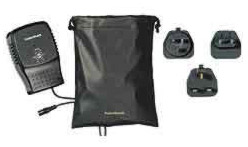 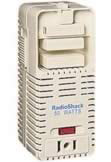 Adaptador AC/DCConvertidor AC de 1600 W
Convertidor AC de 50 W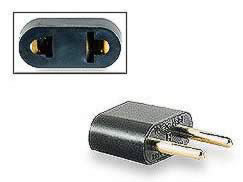 Enchufe sin conversor